NHS E/I Requires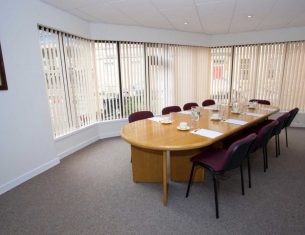 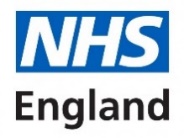 NHS and Local Authority Representatives for CHC Independent Review PanelsThis is your chance to get involvedUse and enhance existing skillsMeet your requirements for professional and personal developmentWe are looking for practitioners to join our existing representatives who: verify eligibility decisions for CHCare in a role that involves CHCare currently working for a Local Authority; CCG; or CSU / NHS provider and can attend on behalf of a CCG. Please note training will be provided on 6th December 2021 (am), so if you are interested and want to find out more; or have been waiting for a training / shadowing experience, please do book a place by following the link belowPlease follow the link to the Events booking system:  XxxxxxxOnce booked, your place will be confirmed and a follow up email with joining instructions will be sent closer to the date.